Napiši pisni sestavek z naslovom Travelling po spodnjih navodilih. Sestavek natipkaj v Wordov dokument in ga pošlji na ang.writing@gmail.com do srede, 15. 4. 2020. 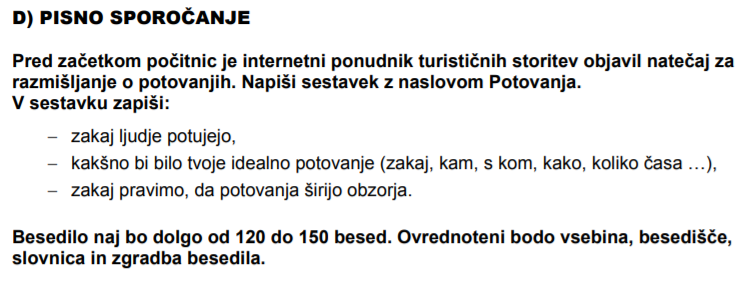 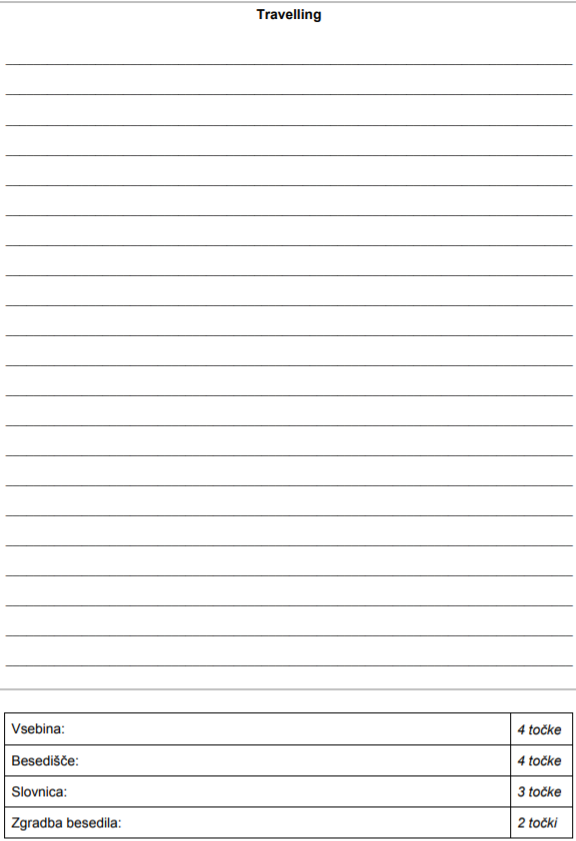 